السؤال الأول (25درجة ):اختر الإجابة الصحيحة 1.  "تغييرشبه دائم في السلوك نتيجة للخبرة والتدريب والممارسة"هذا تعريف لـ :أ‌)   العلم        ب) التعلم                    ج)  التعليم      د)الدراسةأي مما يلي يعتبر من أنماط التعلم عند جانيه :العمليات المجردةب) الحسية الحركية ج) العمليات الماديةد) تعلم الإشاراتواحدة من العبارات التالية صائبة :الاستعداد للتعلم عند بياجيه له طابع كمي .الاستعداد للتعلم عند بياجيه له طابع كيفي .ج) مفهوم الاستعداد للتعلم عند بياجيه يشبه مفهوم الاستعداد للتعلم عند جانيه .د) الاستعداد للتعلم عند جانيه له طابع كيفي.4. تعرّف الدافعية بأنها :   أ) تَوَفّر القدرات الطبيعية العقلية أو الانفعاليةأو الجسمية اللازمة لحدوث التعلم.  ب) عملية منظمة يمارسها المعلم بهدف نقل ما في ذهنه من معلومات ومعارف للطلبة.ج) المثير الذي يؤدي إلى زيادة احتمال تكرار حدوث الاستجابة.د) وجود مثير وحافز أو قوى تدفع المتعلم للتعلم.5. واحد مما يلي يعتبر شرطا من شروط التعلم :أ) النضج    ب) التعليم       ج) الاتزان  د) الدراسة 6. الطريقة التدريسية التي تنمّي عند الطلبة القدرة على احترام الرأي الآخر أكثر من الطرائق الأخرى هي طريقة:المحاضرة       ب) المناقشة      ج) التعلم التعاوني     د) التعلم غير المتزامن7. طريقة التدريس التي تستخدم لتقديم كمية كبيرة من المعلومات في وقت قصير هي :أ)  المحاضرة   ب) التعلم التعاوني    ج) المناقشة    د)التعلم النشط8. من مميزات الأقراص المضغوطة:أ)  السعر المنخفض  والتكلفة المتاحةب) حماية حقوق الناشروالمؤلف      ج) الدردشة الفورية        د) التمارين التفاعلية9. ) المطلوب من المتعلم في طريقة العنكبوت لتحسين التركيز هو:   أ) الاستمتاع بالمادة  ب) تخصيص وقت للتفكيرج) التجاهل  د) البحث عن أسباب التشتت10. .................  هو عملية اكتساب المعلومات باستخدام الحواس المختلفة .أ)الترميز                ب) التذكر                         ج) التركيز                    د) التخزين11. واحد من المصطلحات التالية يطلق على التعلم باستخدام الجوال :أ) E-Learningب) M-Learning  ج) ICT-Learning د) F-Learning12. الذاكرة التي تخزّن فيها المعلومات لبضع ثواني، تسمّى الذاكرة :أ) الحسية الحركية      ب) الحسية  ج) قصيرة الأمدد) طويلة الأمد13. يتسم التسميع الذاتي بكونه استرجاع لما تمَّ حفظه من قبل ..............أ) المعلم.     ب) المتعلم نفسه.         ج) زملاء الدراسة.      د) الأخوة أو أحد الوالدين 14. يعتبر " التخطيط لتطوير الذات وبناء المستقبل " من المهام : أ) المهمة والعاجلة                          ب) المهمة وغير العاجلةج) غير المهمة والعاجلة             د) غير المهمة وغير العاجلة 15.يعتبر "التخلص من الأنشطة غير المهمة " واحدة من الإجراءات التي تتطلبها إحدى خطوات إدارة الوقت بنجاح، هذه الخطوة هي :أ) تطبيق الوسائل المثلى لاستثمار الوقتب) تحقيق متطلبات إدارة الوقتج) تشخيص واقعك الحالي في إدارة الوقت   د) معرفة ماهية الوقت 16. القراءة الفعالة تتطلب النظر إلى الإمام والنظر إلى كلمة أو كلمتين مرة واحدة , لا أن ننظر إلى كل حرف على حدة، هذه الإستراتيجية القرائية تندرج تحت مهارة : أ) التمييز بين الكلمات ب) حركة العينج) السرعة في القراءة           د) قراءة الوحدات الفكرية المستقلة17. الفعل "اسأل" في الأسلوب  QOORRR يعني :
أ)السؤال عما تعرف عن الموضوع وما تحتاجه من قراءته.ب) تحويل العناوين لأسئلة.ج) حل أسئلة الكتاب في أخر كل فصل.د) حل أسئلة سنوات سابقة.18. واحد من أقسام المكتبة يشمل الموسوعات والمعاجم والأطالس،ويسمّي:أ) قسم المكتبة الرقمية   ب) قسمالمراجعج)القسم العام           د) القسم الطبيعي 19.الفهرس الذي يجمع في ترتيب هجائي واحد بين مداخل المؤلفين والموضوعات يسمى فهرس :أ) الاسم ب) المؤلف             ج) العنوان         د) القاموس20. "الانتباه إلى ظاهرة ما أو حادثة معينة  بهدف الكشف عن أسبابها وقوانينها" هذا تعريف لـ :أ) الاستبانة           ب) المقابلة   ج) الملاحظةد) الاختبار21. العينة التي تستخدم عندما يكون المجتمع متجانساتسمى العينة :أ) الحصصية    ب) القصدية   ج) غير العشوائية        د) العشوائية البسيطة22. " مستوى استخدام التطبيقات والبرامج الحاسوبية لدى طلبة الجامعة السعودية الالكترونية وارتباطه بدافعيتهم نحو التعلم الالكتروني" هذا مثال على دراسة تتبع المنهج :أ) التجريبي        ب) الوصفي               ج) التاريخي                د) المقارن23. للحصول على عينة منتظمة مقدارها 15 فردا من مجتمع يتكون من 300 فرد، فإذا اعتبرنا أن صاحب الرقم 7 هو أول فرد في العينة، فإن الفرد الثاني هو صاحب الرقم   : أ) 8ب) 17ج)27         د)  3724. من عمليات حل المشكلات " تحديد المشكلة " والتي تتضمن ما يلي :أ) البحث عن وجهات نظر أخرى            ب) الأخذ بالاعتبار كل جوانب المشكلة ج) وصف المشكلة شفويا أو كتابيا     د)عمل عصف دهني عن كل الأمور الممكنة 25. " المهارة " التي يتم فيها فعل الأشياء أو فهمها بطرق مختلفة هي مهارة :أ) الأصالة                 ب) الطلاقة    ج) المرونة                    د) الوصف  ملاحظة : يجب إفراغ رمز الإجابة الصحيحة في الجدول أدناه بدقة ووضوح .السؤال الثاني (   10  درجات ) : عدّدما يلي ؟مرحلتين من مراحل التطور العقلي عند بياجيه..............................ص 24+ 25 + 26...............................شكلين من أشكال الفهارس..............ص 129 + 130...........................................ج) فائدتين من فوائد تدوين الملاحظات أثناء القراءة. ....................ص 117..........................................د) خلال حضور المحاضرة يجب مراعاة بعض الأمور للإفادة من المحاضرة بشكل أفضل، أذكر أمرين منها.   ....................ص 81............................................هـ) اثنتين من مميزات التفكير الإبداعي..................ص 164 ...............السؤال الثالث ( 4 درجات ) : عرّف ما يلي التعلم التعاوني :......................ص 41...............................................................محرك البحث على الانترنت :.......................ص 134....................................................................إدارة الوقت :................ص 101....................................................................سرعة القراءة :.........ص 114 أو 120.....................................................السؤال الرابع ( 4 درجات ) : من مناهج البحث العلمي المنهج التاريخي والمنهج المقارن، والمطلوب ما يلي :وضح مفهوم المنهج التاريخي........ص 155.............................................................اقترح عنوان دراسة يمكن استخدام المنهج التاريخي لتنفيذها............... .ص 155...........................وضح مفهوم المنهج المقارن............ص 156.........................................اقترح عنوان دراسة يمكن استخدام المنهج المقارن لتنفيذها............ص 156.........................................السؤال الخامس ( 7 درجات ) :أجب عما يلي عدد ثلاث مشكلات يقع فيها الطالب الذي يؤخر مراجعة المقرر إلى اللحظات الأخيرة التي تسبق الاختبارات والتي قد تؤدي إلى فشله في المقرر...............ص53.....................................................عدد أربعا مزايا استراتيجيات الإدارة الفعالة للوقت...................ص96.............................................................انتهت الأسئلةمع تمنياتنا للجميع بالتفوق والرشادالإجابة النموذجية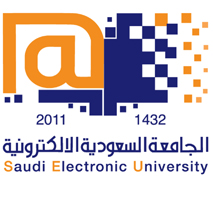 الجامعة السعودية الالكترونيةالإجابة النموذجيةالجامعة السعودية الالكترونيةاسم المقرر : المهارات الأكاديميةاختبار نهائي (13.02. 2014م )اسم الطالب : .................................................................................الرقم الجامعي : ..............................................................................اسم المدرس : ...............................................CRN :  ......................تعليمات الاختبار : مدة الاختبار ساعتان.لا يسمح باستخدام الجوال أو الآلة الحاسبة أو فتح الكتاب.يجب الإجابة على جميع الأسئلة وعددها 5 أسئلة .يجب إفراغ رموز الإجابات للاختيارات بدقة في جداولها .عدد صفحات الاختبار 8صفحات .تصحيح أسئلة الاختبار  : -اسم الطالب : .................................................................................الرقم الجامعي : ..............................................................................اسم المدرس : ...............................................CRN :  ......................تعليمات الاختبار : مدة الاختبار ساعتان.لا يسمح باستخدام الجوال أو الآلة الحاسبة أو فتح الكتاب.يجب الإجابة على جميع الأسئلة وعددها 5 أسئلة .يجب إفراغ رموز الإجابات للاختيارات بدقة في جداولها .عدد صفحات الاختبار 8صفحات .تصحيح أسئلة الاختبار  : -15141312111098765432125242322212019181716